Pesterzsébet, 2022. augusztus 28.Kreisz János, lelkészCsak egy szót szóltAlapige: Máté 8; 5-13 „Amikor Jézus Kapernaumba érkezett, odament hozzá egy százados, és kérte őt: Uram, a szolgám bénán fekszik otthon, és szörnyű kínjai vannak. Ő így szólt hozzá: Elmegyek, és meggyógyítom. De a százados ezt felelte: Uram, nem vagyok méltó arra, hogy hajlékomba jöjj, hanem csak egy szót szólj, és meggyógyul a szolgám. Mert én is hatalom alatt álló ember vagyok, nekem is vannak alárendelt katonáim. És ha azt mondom az egyiknek: Menj el! – akkor elmegy, és a másiknak: Gyere ide! – akkor idejön, vagy ha szólok a szolgámnak: Tedd meg ezt! – akkor megteszi. Amikor Jézus ezt hallotta, elcsodálkozott, és így szólt az őt követőkhöz: Bizony mondom nektek, senkiben sem találtam ilyen nagy hitet Izráelben. De mondom nektek, hogy sokan eljönnek napkeletről és napnyugatról, és asztalhoz telepednek Ábrahámmal, Izsákkal és Jákóbbal a mennyek országában; akik pedig a mennyek országa fiainak tartják magukat, kivettetnek a külső sötétségre, ott lesz majd sírás és fogcsikorgatás. A századosnak pedig ezt mondta Jézus: Menj el, és legyen a te hited szerint. És meggyógyult a szolga még abban az órában.”Kedves Testvérek! Az imént felolvasott történet egy rendkívüli történet. Olyannyira rendkívüli, hogy szinte nem is találni olyan művészeti ágat, amelyben ne jelenne meg valamilyen szép ábrázolása az elhangzott Igének. Zene és kórusművek zengedeznek erről a történetről, festményeken jelenik meg ez a szép igeszakasz.Mitől rendkívüli ez a történet? Kedves testvérek, rendkívüli abban a tekintetben, hogy semmi sem szokványos benne. Nem szokványos az, hogy egy római katonatiszt felkeres egy zsidó tanítót, hogy az gyógyítsa meg a szolgáját. Nem szokványos az sem, hogy egy százados közbenjár egy szolga miatt. Nem szokványos az a hit sem, ami ennek a férfinak a szívében van. Nem szokványos Jézus reakciója sem. Hiszen Jézust nem volt könnyű meglepni. Itt most mégis azt olvassuk, hogy „elcsodálkozott”. Végül pedig, rendkívüli ez a történet, mert egy olyan gyógyítás történik, ami egészen addig nem lesz nyilvánvaló, míg a százados haza nem megy. A kérése meghallgatását is hinnie kellett, mielőtt hazaérve láthatta is! Ki volt ez a kapernaumi százados, akiről az Ige beszél? Mit tudunk róla? Bár a felolvasott Igénk kevés dolgot említ vele kapcsolatban, de János és Lukács szintén lejegyezték ezt a történetet. Így a három evangélium segítségével, ismerjük meg ezt a századost!A nevét nem ismerjük, de a rangjelzését igen! Százados volt. Ez azt jelenti, hogy a Rómán kívül állomásozó csapatoknak, jelen esetben Kapernaumban állomásozó római légióknak egy parancsnoka volt. Ő tehát a megszálló római hadsereg egy nagyhatalmú katonája.Tudjuk róla azt is, hogy valami oknál fogva szerette a zsidókat, és a zsidók is őt. Lukács evangéliumában olvassuk a következőt: „Egy századosnak volt egy szolgája, akit nagyon kedvelt, s aki most beteg volt, és haldoklott. Amint hallott Jézusról, elküldte hozzá a zsidók véneit, és kérte: jöjjön el, és mentse meg a szolgáját.  Amikor odaértek Jézushoz, sürgetve kérték: "Méltó arra, hogy megtedd ezt neki, mert szereti népünket, ő építtette a zsinagógát is nekünk.” Nem ez volt a jellemző. Különösen Izraelben nem, hiszen folyamatosan lázadoztak a római fennhatóság ellen. Sokkal inkább ellenséges volt a hangulat, semmint baráti. Különösen nem volt jellemző, hogy valaki a saját vagyonán építtet zsinagógát. Aztán tudjuk erről a századosról, hogy egy szerető, együttérző, gondoskodó ember volt. Hiszen logikusan végiggondolva, miért foglalkozik ő a szolgák életével? Egy szolga az ókorban, bocsánat a kifejezésért, fogyóeszköz volt. Minek foglalkozik vele ez a tiszt? Magas rangú katona, akkor kérhet új szolgát magának, amikor csak akar. Kit érdekel, ha meghal egy szolga?! Lesz majd másik! Ez a férfi nem ilyen! Ő foglalkozik, törődik az övéivel. Ám mind közül a legfontosabb jellemzője ennek a századosnak az, hogy van hite! Olyan hite van ennek az embernek, amely mindenkit megszégyenített volna, ugyanis ilyen hite senki másnak nem volt Izraelben, csak ennek a római katonának. Ez egy döbbenetes dolog számomra. Nem tudom, hogy bennetek elakadt-e már valaha ez a jézusi mondat: „Bizony, mondom néktek, senkiben sem találtam ilyen nagy hitet Izráelben.” Ezt egy zsidó szemmel nézve, pogány embernek mondja Jézus. Ez az ember hiszi és tudja azt, hogy Jézusnak hatalma van meggyógyítani a szolgáját. Kedves Testvérek, ez az ember felismerte Jézusban azt, hogy Őt az Atya küldte. Máskülönben nem menne Hozzá ilyen hittel. De mégis honnan ismerte fel? Hiszen Jézus Krisztus földi szolgálata elején vagyunk. Hogy-hogy máris tudja ez a százados, hogy kicsoda Ő? Hiszen éppen hogy elhívta a tizenkettőt. Elmondta a Hegyibeszédet, de még nincs olyan nagy híre Jézusnak. Honnan tudja ez az ember? Kedves Testvérek, ez a százados hívő ember volt. Emlékeztek, ő építtette a zsinagógát Kapernaumban. Csak úgy nem építtet az ember egy szakrális helyet. Ha a római istenekben hitt volna, biztosan nem épít templomot a zsidók Istenének. Félt volna a sajátjai haragjától. Ez a férfi azonban az igaz Istennek épít zsinagógát, ahol lehet Őt imádni. Ez a százados ismerte az Írásokat is. Ismernie kellett az Írásokat, hiszen minden zsinagógában ott kellett, hogy legyen az egész Ószövetség. Ez a férfi ismerte ezeket, és megértette belőlük azt, amit Jézus így mondd: „Mózes, a zsoltárok, és a próféták rólam beszélnek…” Az Írások alapján felismeri Jézusban Isten választottját. Döbbenetes dolog ez. Ott volt, sőt most is itt van a zsidóság, akik akkor már időtlen idők óta olvasták Írásokat, és azok alapján várják a megigért Messiást. Eljött, de nem ismerték fel, és megölték. Ez a százados, aki ráadásul római, felismerte! Úgy belegondoltam abba, hogy milyen jó, hogy vannak ilyen történetek, emberek a Bibliában. Itt azt látjuk, hogy tisztességes, becsületes, hívő „jó ember”. Aki ráadásul a legjobban teszi, amit tehet, Jézushoz megy, Hozzá fordul segítségért. Úgy tudnak engem, és remélem mindnyájunkat emelni, ösztökélni ezek az emberek, hogy változnunk kell! Hogy a Jézusba vetett élő hit nem csak valamiféle szép keresztyén gondolat, hanem igenis egzisztenciálisan és morálisan is formálja, emeli, gazdagítja az embert! Egy ilyen ember érkezett Jézushoz, amikor a Mester megérkezett Kapernaumba. Ahogyan azt korábban említettem, Jézus Krisztus földi szolgálatának majd, hogy nem a legeljén járunk. Megtörtént már az első nagy összecsapás Közte és a Sátán között, megkísértetett a pusztában, elhívta a tanítványait, és elkezdte tanítani a népet. Elkezdte munkáját, és hirdette Isten országát. A Hegyibeszéd végeztével Jézus lejött a hegyről, és Kapernaum felé vette az irányt. Itt jött létre ez a csodálatos találkozás a római századossal. A százados Jézus elé áll, és a következőt mondja: „Uram, a szolgám bénán fekszik otthon, és szörnyű kínjai vannak.” Uramnak, κύριος-nak szólítja az Urat. Végig a beszélgetésben ezt a szót használja ez a római katona. Beszédes ez a megszólítás. Nem Mesternek, vagy rabbinak szólítja. Nem is Jézusnak, hanem végig Úrnak. Kiderül, hogy ez nem egy udvariaskodó szép gesztus volt a részéről. A hite lesz az, ami majd hitelesíti, hogy nem véletlen az Uram megszólítás. Tudja azt, hogy ki előtt áll éppen. Jézus elé áll, és ezt mondja: „Uram, a szolgám bénán fekszik otthon, és szörnyű kínjai vannak.” Kedves testvérek, a mai általános üzenetünk ez: Jézus Krisztushoz menj minden bajjal! Vidd bátran Hozzá minden nyomorúságodat, félelmedet, veszteségedet és örömödet. A történetből kiderül, hogy a százados a lehető legjobb helyen kereste a segítséget és a megoldást. Vidd bátran minden nyomorodat Jézushoz! Tedd le elé, és mondd el mi a baj! Kedves Testvérek, nem tudom, hogy észrevettük-e, de ez a százados nem kéri, hogy Jézus segítsen. Furcsa dolog ez, de nem kér semmit Jézustól, csupán tényszerűen elmond mindent. „Uram, a szolgám bénán fekszik otthon, és szörnyű kínjai vannak.” Csak elmondja, hogy mi a baj. Elmondja azt, hogy élete most viharba került, mert egy szolgája, akit szeret, megbetegedett, és a lukácsi leírás szerint halálán van, haldoklik. Elmond mindent Jézusnak, kiönti a szívét, de nem kér semmit. Csak elmondott neki mindent.Kedves Testvérek, úgy elgondolkodtam azon, hogy mi hogyan szoktunk az imádságainkban az Isten, Jézus elé állni? Úgy gondolom nem túlzó az a kijelentés, hogy a legtöbbször úgy állunk Istenünk elé, hogy nem csak a problémáinkat, nehézségeinket visszük, hanem azokkal együtt a megoldást is. Mi, amikor Jézushoz visszük az életünket éppen meghatározó problémát, sokszor még a szájába is igyekszünk adni a megoldást, hogy miképpen siessen a segítségünkre. A százados nem ezt tette. Ő „csak” odavitte Jézus elé élete problémáját. „Uram, a szolgám bénán fekszik otthon, és szörnyű kínjai vannak.”Merjed csak odavinni Jézusnak! Majd Ő eldönti, mit szeretne. Kedves Testvérek, ez tulajdonképpen a „legyen meg a Te akaratod” – hit. Ez pedig sokszor nagyon nehéz. Olyankor igazán nehéz ez, amikor olyan dologgal állunk szemben, ami felett nekünk nincsen hatalmunk, de tudjuk azt, hogy Jézusnak van. Például egy emberileg nézve gyógyíthatatlan betegség kapcsán. Ki mered-e hittel mondani, hogy „legyen meg a Te akaratod”? Megvan-e benned a hit bátorsága ehhez a mondathoz? Kedves Testvérek, azért is fontos, hogy az ember eljusson az ilyen imákig, mert megszűnik általuk a megkötöző félelem és szorongás. Mert tudom azt, hogy Kinek a kezébe tettem le életem problémáját. Értsétek jól, veszélyesek tudnak lenni azok az imádságok, amikor megmondjuk az Istennek, hogy mit csináljon. Az ilyen imádságok után kezdi el vádolni az ember az Istent, hogy „Pedig kértem az Urat, de nem segített…” Drága Testvérek, ne félj csak odavinni Neki életed problémáit. Merd a hit bátorságával kimondani, „legyen meg a Te akaratod!” Rád bízom őt, rád bízom ügyemet Uram.A százados így állt Jézus elé. „Uram, a szolgám bénán fekszik otthon, és szörnyű kínjai vannak.” Jézus pedig úgy dönt, hogy segíteni fog.Jézus már indulna, „elmegyek és meggyógyítom” – mondja, de a százados közbeszól. „Uram, nem vagyok méltó arra, hogy hajlékomba jöjj, hanem csak egy szót szólj, és meggyógyul a szolgám Mert én is hatalom alatt álló ember vagyok, és nekem is vannak alárendelt katonáim. Mondom az egyiknek: Menj el! - és elmegy, a másiknak: Jöjj ide! - és idejön, vagy szólok a szolgámnak: tedd meg ezt! - és megteszi.” Csak egy szót szólj! Mély hitvallás ez Testvérek. Gyönyörű hitvallás. Itt derül ki igazán, hogy ez a százados pontosan tudja azt, hogy Ki előtt is áll. Az előtt, akié minden hatalom mennyen és földön.Ez a százados tudta a saját katonaéletéből, mint jelent, amikor valakinek hatalma van arra, hogy másoknak parancsoljon. Ő maga is egy felsőbb hatalom képviselőjeként osztogatja a parancsokat az alattvalóinak, az ő szavának is az ad erőt és az szerez érvényt, hogy mögötte a római császár hatalma áll. Ennek a hatalomnak a tekintélyével kívánhatja meg a feltétlen és vak engedelmességet katonáitól. És ilyen hatalmat tulajdonít Jézus szavának is. Megérezte, megismerte, hogy Krisztus mögött a legfőbb hatalom áll, Jézus a mindenható hatalmát képviseli a földön. Ha szól, benne és általa az Isten szól. Ha pedig Isten szól, akkor történik valami, akkor Isten hatalma és segítsége valóban, ténylegesen jelen van. Megérezte ez az ember azt, amit Jézus a menybemenetele előtt kijelent Önmagáról. „Nékem adatott minden hatalom mennyen és földön…”Pontosan tudja ez a százados azt, hogy kicsoda Jézus. Tudja, hogy minden hatalom az Övé, ezért csak egy szót kér Tőle. Mi magunk tulajdonítunk-e ekkora hatalmat Jézus szavának? Várunk-e felülről való segítséget, isteni belenyúlást az életünkbe, isteni cselekvést akkor, amikor szól hozzánk a Bibliából, egy igehirdetésben vagy egy elmélyedő imádságban? „Csak egyetlen szót szólj!”Komolyan vesszük-e azt, amit mondott Jézus: „Nékem adatott minden hatalom mennyen és földön”. Ez a százados hitte azt, hogy a betegség és a halál sötét hatalmai felett Jézus Úr. Ezért elég az, ha csak azt az egyetlen szót kimondja, amit ő is olyan sokszor mondott már egy-egy szolgájának, hogy eredj el - és elmegy! Más egyéb sötét és gonosz hatalmak is vannak, a békétlenségnek, a bosszúnak, az önzésnek a titokzatos hatalmai, ezek felett is mind-mind Úr, az Ő parancsnoksága alá rendeltetett erők. Mind-mind alárendeltjei Neki, amelyekkel olyan abszolút hatalommal rendelkezik, mint a katonaságnál a parancsnok az alárendeltjeivel. Elég, ha azt mondja: eredj el, elmegy. Gyere, és jön. Tedd ezt vagy azt, és azt teszi. Ezért elég csak egy szó is az Ő szájából.Gondoljatok csak arra, amikor ördögöket űz, a gadarai megszállottnál egyetlen szót szól: menjetek! Csak egyetlen szó, és engednek Neki a sötétség erői, a betegségek, az ördögök és a démonok is. Jézus mindenek felett Úr! Ahogyan a Krisztushimnuszban olvashatjuk: „Fel is magasztalta őt Isten mindenek fölé, és azt a nevet adományozta neki, amely minden névnél nagyobb, hogy Jézus nevére minden térd meghajoljon, mennyeieké, földieké és földalattiaké; és minden nyelv vallja, hogy Jézus Krisztus Úr az Atya Isten dicsőségére.” Hiszed-e, hogy Jézus egyetlen szava mindent megváltoztahat? Hiszed-e, hogy aki egyetlen szavával beteget gyógyít, tengert csendesít, a Te életed problémáira is írt hozhat? A százados hitte, tudta azt, hogy Jézus nevére minden térd meghajol, mert Neki adatott minden hatalom. Kedves testvérek, mielőtt hátradőlnénk és mosolyogva bólogatnánk, hogy „lám az erős hit elnyeri jutalmát” lássuk meg Jézus szavaiban a figyelmeztetést is! „Amikor Jézus ezt hallotta, elcsodálkozott, és így szólt kísérőihez: "Bizony, mondom néktek, senkiben sem találtam ilyen nagy hitet Izráelben. De mondom néktek, hogy sokan eljönnek napkeletről és napnyugatról, és asztalhoz telepednek Ábrahámmal, Izsákkal és Jákóbbal a mennyek országában; akik pedig Isten országa fiainak tartják magukat, kivettetnek a külső sötétségre, ott lesz majd sírás és fogcsikorgatás.” Jézus találkozott egy olyan emberrel, aki hittel közeledett Hozzá, és azonnal az üdvözítő hitről kezd beszélni. Kedves testvérek úgy gondolom, hogy sok templomos ember, akik adott esetben gyermekkoruktól kezdve járnak, még ők sem tudják igazán, hogy mi az az üdvözítő hit. Hiszen különbség van aközött, hogy hiszem, hogy Isten létezik, uralkodik, és aközött, hogy örök életet nyert ember vagyok. Jézus nem fenyegetésképpen mondta el, amit elmondott, de mégiscsak elmondta, hogy önmagában a hit nem elég. Nem elég, hogy a kiválasztott néphez tartozom. Nem elég, hogy beleszülettél, felnőttél a templomban. Mert azt mondja, hogy „akik pedig Isten országa fiainak tartják magukat, kivettetnek a külső sötétségre, ott lesz majd sírás és fogcsikorgatás." Üdvözítő hit, Jézus Krisztusban, mint Megváltóban való hit. Ez pedig nem ugyanaz mint, hogy tudom, hogy van Isten. Nagy különbség! A Jézusban, mint mindenekfelett álló Úrban való hit az, ami üdvözít. Ha erről még nem tudtál, akkor szeretettel bíztatlak arra, hogy az imádságaidat intézd Jézushoz! Olvasd az Igében azokat a részeket, amikor Jézus beszél. Hiszen megismerkedni valakivel úgy tudsz, hogy ha hallgatod mit mond, és válaszolsz rá. Imádkozz üdvözítő hitért! Kedves Testvérek, befejezem. Befejezem azzal, amivel a történet is befejeződik. „A századosnak pedig ezt mondta Jézus: „Menj el, és legyen a te hited szerint.” És meggyógyult a szolga még abban az órában.” A százados hite, csodálatos látássá válik. Miután hazatért láthatta meggyógyult szolgáját, és megerősítést nyert üdvözítő hite. Ez az, amiről Pál úgy beszél: „tudom Kinek hittem!” A százados is tudta azt, hogy Kinek hitt. A világ Megváltójának. Mondd csak, a Te életedben, volt már ilyen megerősítés? El tudod mondani másoknak azt, hogy te kinek hittél? Ha igen, mondd el mindenkinek, akinek csak tudod! Ha pedig még nem, akkor szeretettel bíztatlak arra, hogy merd életedet Jézusra bízni! Ámen!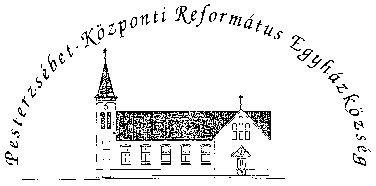 Pesterzsébet-Központi Református Egyházközség1204 Budapest, Ady E. u. 81.Tel/Fax: 283-0029www.pkre.hu   1893-2022